January 12, 2017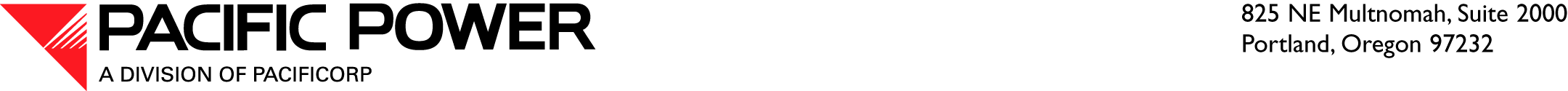 VIA ELECTRONIC FILING AND OVERNIGHT DELIVERYSteven V. KingExecutive Director and SecretaryWashington Utilities and Transportation Commission
1300 S. Evergreen Park Drive S.W.
P.O. Box 47250
,   98504-7250RE:	Major Event Report—November 18, 2016Pacific Power & Light Company (Pacific Power or Company), a division of PacifiCorp, is claiming major event exclusion for the outages that affected its Yakima service area on November 18, 2016.  The basis for exclusion is the number of customers affected and the damage that occurred to the Company’s facilities in each event.  Please find attached the details regarding the major event including costs incurred, restoration resources, number of customers off supply, customer minutes lost, and SAIDI, SAIFI, and MAIFI figures.The Company will exclude outage information for this event from its network performance reporting and from customer guarantee failure payments.  Please direct any informal inquiries regarding this filing to Ariel Son, Manager, Regulatory Projects, at (503) 813-5410. Sincerely,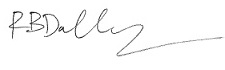 R. Bryce DalleyVice President, RegulationEnclosures